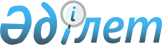 О внесении изменений в решение Нуринского районного маслихата от 22 декабря 2022 года № 207 "О районном бюджете на 2023-2025 годы"Решение Нуринского районного маслихата Карагандинской области от 13 июля 2023 года № 36
      Районный маслихат РЕШИЛ:
      1. Внести в решение Нуринского районного маслихата "О районном бюджете на 2023-2025 годы" от 22 декабря 2022 года № 207 (зарегистрировано в Реестре государственной регистрации нормативных правовых актов под № 175881) следующие изменения:
      пункт 1 изложить в новой редакции:
      "1. Утвердить районный бюджет на 2023 – 2025 годы согласно приложениям 1, 2 и 3 соответственно, в том числе на 2023 год в следующих объемах:
      1) доходы – 8 419 354 тысяч тенге, в том числе:
      налоговые поступления – 1 747 686 тысяч тенге;
      неналоговые поступления – 327 268 тысяч тенге;
      поступления трансфертов – 6 344 400 тысяч тенге;
      2) затраты – 8 676 229 тысяч тенге;
      3) чистое бюджетное кредитование – 147 298 тысяч тенге, в том числе:
      бюджетные кредиты – 207 000 тысяч тенге;
      погашение бюджетных кредитов – 59 702 тысяч тенге;
      4) сальдо по операциям с финансовыми активами – 0 тысяч тенге, в том числе:
      приобретение финансовых активов – 0 тысяч тенге;
      поступления от продажи финансовых активов государства – 0 тысяч тенге;
      5) дефицит (профицит) бюджета – - 404 173 тысяч тенге;
      6) финансирование дефицита (использование профицита) бюджета – 404 173 тысяч тенге, в том числе:
      поступление займов – 207 000 тысяч тенге;
      погашение займов – 59 703 тысяч тенге;
      используемые остатки бюджетных средств – 256 875 тысяч тенге.";
      пункт 6 изложить в новой редакции:
      "6. Утвердить резерв местного исполнительного органа района в сумме 22 519 тысяч тенге.".
      приложение 1, 7 к указанному решению изложить в новой редакции согласно приложениям 1, 2 к настоящему решению.
      2. Настоящее решение вводится в действие с 1 января 2023 года. Районный бюджет на 2023 год Целевые трансферты бюджетам сел, поселков и сельских округов на 2023 год
					© 2012. РГП на ПХВ «Институт законодательства и правовой информации Республики Казахстан» Министерства юстиции Республики Казахстан
				
      Председатель Нуринского районного маслихата

К. Жунусбеков
Приложение 1
к решению Нуринского
районного маслихата
от 13 июля 2023 года № 36Приложение 1
к решению Нуринского
районного маслихата
от 22 декабря 2022 года № 207
Категория
Категория
Категория
Категория
Сумма (тыс.тенге)
Класс
Класс
Класс
Сумма (тыс.тенге)
Подкласс
Подкласс
Сумма (тыс.тенге)
Наименование
Сумма (тыс.тенге)
1
2
3
4
5
I. ДОХОДЫ
8 419 354
1
Налоговые поступления
1 747 686
01
Подоходный налог
681 294
1
Корпоративный подоходный налог
98 828
2
Индивидуальный подоходный налог
582 466
03
Социальный налог
414 559
1
Социальный налог
414 559
04
Hалоги на собственность
638 108
1
Hалоги на имущество
638 108
05
Внутренние налоги на товары, работы и услуги
9 875
2
Акцизы
3 650
4
Сборы за ведение предпринимательской и профессиональной деятельности
6 225
08
Обязательные платежи, взимаемые за совершение юридически значимых действий и (или) выдачу документов уполномоченными на то государственными органами или должностными лицами
3 850
1
Государственная пошлина
3 850
2
Неналоговые поступления
327 268
01
Доходы от государственной собственности
46 686
5
Доходы от аренды имущества, находящегося в государственной собственности
8 300
7
Вознаграждения по кредитам, выданным из государственного бюджета
38 386
06
Прочие неналоговые поступления
280 582
1
Прочие неналоговые поступления
280 582
4
Поступления трансфертов 
6 344 400
0010
Трансферты из нижестоящих органов государственного управления
8
333
Трансферты из бюджетов городов районного значения, сел, поселков, сельских округов
8
02
Трансферты из вышестоящих органов государственного управления
6 344 392
2
Трансферты из областного бюджета
6 344 392
Функциональная группа
Функциональная группа
Функциональная группа
Функциональная группа
Функциональная группа
Сумма (тысяч тенге)
Функциональная подгруппа
Функциональная подгруппа
Функциональная подгруппа
Функциональная подгруппа
Сумма (тысяч тенге)
Администратор бюджетных программ
Администратор бюджетных программ
Администратор бюджетных программ
Сумма (тысяч тенге)
Программа
Программа
Сумма (тысяч тенге)
Наименование
Сумма (тысяч тенге)
1
2
3
4
5
6
II. ЗАТРАТЫ
8 676 229
01
Государственные услуги общего характера
2 916 225
1
Представительные, исполнительные и другие органы, выполняющие общие функции государственного управления
310 301
112
Аппарат маслихата района (города областного значения)
40 491
001
Услуги по обеспечению деятельности маслихата района (города областного значения)
40 420
003
Капитальные расходы государственного органа
71
122
Аппарат акима района (города областного значения)
269 810
001
Услуги по обеспечению деятельности акима района (города областного значения)
242 961
003
Капитальные расходы государственного органа
26 849
2
Финансовая деятельность
11 042
459
Отдел экономики и финансов района (города областного значения)
11 042
003
Проведение оценки имущества в целях налогообложения
1 042
010
Приватизация, управление коммунальным имуществом, постприватизационная деятельность и регулирование споров, связанных с этим
10 000
9
Прочие государственные услуги общего характера
2 594 882
459
Отдел экономики и финансов района (города областного значения)
74 516
001
Услуги по реализации государственной политики в области формирования и развития экономической политики, государственного планирования, исполнения бюджета и управления коммунальной собственностью района (города областного значения)
73 466
015
Капитальные расходы государственного органа
1 050
492
Отдел жилищно-коммунального хозяйства, пассажирского транспорта, автомобильных дорог и жилищной инспекции района (города областного значения)
2 495 102
001
Услуги по реализации государственной политики на местном уровне в области жилищно-коммунального хозяйства, пассажирского транспорта, автомобильных дорог и жилищной инспекции
38 741
013
Капитальные расходы государственного органа
850
067
Капитальные расходы подведомственных государственных учреждений и организаций
66 412
113
Целевые текущие трансферты нижестоящим бюджетам
2 389 099
494
Отдел предпринимательства и промышленности района (города областного значения)
25 264
001
Услуги по реализации государственной политики на местном уровне в области развития предпринимательства и промышленности
24 764
003
Капитальные расходы государственного органа
500
02
Оборона
19 854
1
Военные нужды
10 846
122
Аппарат акима района (города областного значения)
10 846
005
Мероприятия в рамках исполнения всеобщей воинской обязанности
10 846
2
Организация работы по чрезвычайным ситуациям
9 008
122
Аппарат акима района (города областного значения)
9 008
006
Предупреждение и ликвидация чрезвычайных ситуаций масштаба района (города областного значения)
7 380
007
Мероприятия по профилактике и тушению степных пожаров районного (городского) масштаба, а также пожаров в населенных пунктах, в которых не созданы органы государственной противопожарной службы
1 628
03
Общественный порядок, безопасность, правовая, судебная, уголовно-исполнительная деятельность
24 120
9
Прочие услуги в области общественного порядка и безопасности
24 120
492
Отдел жилищно-коммунального хозяйства, пассажирского транспорта, автомобильных дорог и жилищной инспекции района (города областного значения)
24 120
021
Обеспечение безопасности дорожного движения в населенных пунктах
24 120
06
Социальная помощь и социальное обеспечение
672 287
1
Социальное обеспечение
69 156
451
Отдел занятости и социальных программ района (города областного значения)
69 156
005
Государственная адресная социальная помощь
69 156
2
Социальная помощь
539 414
451
Отдел занятости и социальных программ района (города областного значения)
539 414
002
Программа занятости
240 764
004
Оказание социальной помощи на приобретение топлива специалистам здравоохранения, образования, социального обеспечения, культуры, спорта и ветеринарии в сельской местности в соответствии с законодательством Республики Казахстан
32 434
006
Оказание жилищной помощи
5 520
007
Социальная помощь отдельным категориям нуждающихся граждан по решениям местных представительных органов
28 553
010
Материальное обеспечение детей с инвалидностью, воспитывающихся и обучающихся на дому
373
014
Оказание социальной помощи нуждающимся гражданам на дому
106 388
017
Обеспечение нуждающихся лиц с инвалидностью протезно-ортопедическими, сурдотехническими и тифлотехническими средствами, специальными средствами передвижения, обязательными гигиеническими средствами, а также предоставление услуг санаторно-курортного лечения, специалиста жестового языка, индивидуальных помощников в соответствии с индивидуальной программой реабилитации лица с инвалидностью
73 915
023
Обеспечение деятельности центров занятости населения
51 467
9
Прочие услуги в области социальной помощи и социального обеспечения
63 717
451
Отдел занятости и социальных программ района (города областного значения)
63 717
001
Услуги по реализации государственной политики на местном уровне в области обеспечения занятости и реализации социальных программ для населения
34 686
011
Оплата услуг по зачислению, выплате и доставке пособий и других социальных выплат
2 019
050
Обеспечение прав и улучшение качества жизни лиц с инвалидностью в Республике Казахстан
6 662
054
Размещение государственного социального заказа в неправительственных организациях 
4 800
061
Содействие добровольному переселению лиц для повышения мобильности рабочей силы
15 450
062
Развитие системы квалификаций
100
07
Жилищно-коммунальное хозяйство
2 354 552
1
Жилищное хозяйство
1 400 594
467
Отдел строительства района (города областного значения)
1 138 394
003
Проектирование и (или) строительство, реконструкция жилья коммунального жилищного фонда
785 797
004
Проектирование, развитие и (или) обустройство инженерно-коммуникационной инфраструктуры
352 597
492
Отдел жилищно-коммунального хозяйства, пассажирского транспорта, автомобильных дорог и жилищной инспекции района (города областного значения)
262 200
004
Обеспечение жильем отдельных категорий граждан
3 000
098
Приобретение жилья коммунального жилищного фонда
259 200
2
Коммунальное хозяйство
951 536
467
Отдел строительства района (города областного значения)
676 566
058
Развитие системы водоснабжения и водоотведения в сельских населенных пунктах
676 566
492
Отдел жилищно-коммунального хозяйства, пассажирского транспорта, автомобильных дорог и жилищной инспекции района (города областного значения)
274 970
012
Функционирование системы водоснабжения и водоотведения
175 606
026
Организация эксплуатации тепловых сетей, находящихся в коммунальной собственности районов (города областного значения)
99 364
3
Благоустройство населенных пунктов
2 422
492
Отдел жилищно-коммунального хозяйства, пассажирского транспорта, автомобильных дорог и жилищной инспекции района (города областного значения)
2 422
016
Обеспечение санитарии населенных пунктов
2 422
08
Культура, спорт, туризм и информационное пространство
1 035 246
1
Деятельность в области культуры
498 112
455
Отдел культуры и развития языков района (города областного значения)
455 213
003
Поддержка культурно-досуговой работы
455 213
467
Отдел строительства района (города областного значения)
42 899
011
Развитие объектов культуры
42 899
2
Спорт
177 557
465
Отдел физической культуры и спорта района (города областного значения)
177 557
001
Услуги по реализации государственной политики на местном уровне в сфере физической культуры и спорта
32 501
005
Развитие массового спорта и национальных видов спорта 
141 446
006
Проведение спортивных соревнований на районном (города областного значения) уровне
981
007
Подготовка и участие членов сборных команд района (города областного значения) по различным видам спорта на областных спортивных соревнованиях
2 629
3
Информационное пространство
227 548
455
Отдел культуры и развития языков района (города областного значения)
213 538
006
Функционирование районных (городских) библиотек
210 631
007
Развитие государственного языка и других языков народа Казахстана
2 907
456
Отдел внутренней политики района (города областного значения)
14 010
002
Услуги по проведению государственной информационной политики
14 010
9
Прочие услуги по организации культуры, спорта, туризма и информационного пространства
132 029
455
Отдел культуры и развития языков района (города областного значения)
50 372
001
Услуги по реализации государственной политики на местном уровне в области развития языков и культуры
17 595
032
Капитальные расходы подведомственных государственных учреждений и организаций
32 777
456
Отдел внутренней политики района (города областного значения)
81 657
001
Услуги по реализации государственной политики на местном уровне в области информации, укрепления государственности и формирования социального оптимизма граждан
53 763
003
Реализация мероприятий в сфере молодежной политики
27 894
10
Сельское, водное, лесное, рыбное хозяйство, особо охраняемые природные территории, охрана окружающей среды и животного мира, земельные отношения
108 938
1
Сельское хозяйство
41 922
462
Отдел сельского хозяйства района (города областного значения)
41 922
001
Услуги по реализации государственной политики на местном уровне в сфере сельского хозяйства
41 922
6
Земельные отношения
30 004
463
Отдел земельных отношений района (города областного значения)
30 004
001
Услуги по реализации государственной политики в области регулирования земельных отношений на территории района (города областного значения)
30 004
9
Прочие услуги в области сельского, водного, лесного, рыбного хозяйства, охраны окружающей среды и земельных отношений
37 012
459
Отдел экономики и финансов района (города областного значения)
37 012
099
Реализация мер по оказанию социальной поддержки специалистов
37 012
11
Промышленность, архитектурная, градостроительная и строительная деятельность
62 168
2
Архитектурная, градостроительная и строительная деятельность
62 168
467
Отдел строительства района (города областного значения)
30 602
001
Услуги по реализации государственной политики на местном уровне в области строительства
28 885
017
Капитальные расходы государственного органа
1 717
468
Отдел архитектуры и градостроительства района (города областного значения)
31 566
001
Услуги по реализации государственной политики в области архитектуры и градостроительства на местном уровне
16 511
003
Разработка схем градостроительного развития территории района и генеральных планов 
14 977
004
Капитальные расходы государственного органа
78
12
Транспорт и коммуникации
255 549
1
Автомобильный транспорт
255 549
492
Отдел жилищно-коммунального хозяйства, пассажирского транспорта, автомобильных дорог и жилищной инспекции района (города областного значения)
255 549
023
Обеспечение функционирования автомобильных дорог
238 149
045
Капитальный и средний ремонт автомобильных дорог районного значения и улиц населенных пунктов
17 400
13
Прочие
364 044
9
Прочие
364 044
459
Отдел экономики и финансов района (города областного значения)
22 519
012
Резерв местного исполнительного органа района (города областного значения) 
22 519
467
Отдел строительства района (города областного значения)
341 525
079
Развитие социальной и инженерной инфраструктуры в сельских населенных пунктах в рамках проекта "Ауыл-Ел бесігі"
341 525
14
Обслуживание долга
76 941
1
Обслуживание долга
76 941
459
Отдел экономики и финансов района (города областного значения)
76 941
021
Обслуживание долга местных исполнительных органов по выплате вознаграждений и иных платежей по займам из областного бюджета
76 941
15
Трансферты
786 305
1
Трансферты
786 305
459
Отдел экономики и финансов района (города областного значения)
786 305
006
Возврат неиспользованных (недоиспользованных) целевых трансфертов
1 316
038
Субвенции
737 415
052
Возврат сумм неиспользованных (недоиспользованных) целевых трансфертов на развитие, выделенных в истекшем финансовом году, разрешенных доиспользовать по решению Правительства Республики Казахстан
4 426
054
Возврат сумм неиспользованных (недоиспользованных) целевых трансфертов, выделенных из республиканского бюджета за счет целевого трансферта из Национального фонда Республики Казахстан
43 148
III. ЧИСТОЕ БЮДЖЕТНОЕ КРЕДИТОВАНИЕ
147 298
Бюджетные кредиты
207 000
10
Сельское, водное, лесное, рыбное хозяйство, особо охраняемые природные территории, охрана окружающей среды и животного мира, земельные отношения
207 000
9
Прочие услуги в области сельского, водного, лесного, рыбного хозяйства, охраны окружающей среды и земельных отношений
207 000
459
Отдел экономики и финансов района (города областного значения)
207 000
018
Бюджетные кредиты для реализации мер социальной поддержки специалистов
207 000
Категория 
Категория 
Категория 
Категория 
Сумма (тысяч тенге)
Класс
Класс
Класс
Сумма (тысяч тенге)
Подкласс
Подкласс
Сумма (тысяч тенге)
 Наименование
Сумма (тысяч тенге)
1
2
3
4
5
5
Погашение бюджетных кредитов
59 702
01
Погашение бюджетных кредитов
59 702
1
Погашение бюджетных кредитов, выданных из государственного бюджета
59 702
IV. САЛЬДО ПО ОПЕРАЦИЯМ С ФИНАНСОВЫМИ АКТИВАМИ
0
V. ДЕФИЦИТ (ПРОФИЦИТ) БЮДЖЕТА
- 404 173
VI. ФИНАНСИРОВАНИЕ ДЕФИЦИТА (ИСПОЛЬЗОВАНИЕ ПРОФИЦИТА) БЮДЖЕТА
 404 173
Категория 
Категория 
Категория 
Категория 
Сумма (тысяч тенге)
Класс
Класс
Класс
Сумма (тысяч тенге)
Подкласс
Подкласс
Сумма (тысяч тенге)
 Наименование
Сумма (тысяч тенге)
1
2
3
4
5
7
Поступление займов
207 000
01
Внутренние государственные займы
207 000
2
Договоры займа
207 000
Функциональная группа
Функциональная группа
Функциональная группа
Функциональная группа
Функциональная группа
Сумма (тысяч тенге)
Функциональная подгруппа
Функциональная подгруппа
Функциональная подгруппа
Функциональная подгруппа
Сумма (тысяч тенге)
Администратор бюджетных программ
Администратор бюджетных программ
Администратор бюджетных программ
Сумма (тысяч тенге)
Программа
Программа
Сумма (тысяч тенге)
Наименование
Сумма (тысяч тенге)
1
2
3
4
5
6
16
Погашение займов
59 703
1
Погашение займов
59 703
459
Отдел экономики и финансов района (города областного значения)
59 703
005
Погашение долга местного исполнительного органа перед вышестоящим бюджетом
59 702
022
Возврат неиспользованных бюджетных кредитов, выданных из местного бюджета
1
ИСПОЛЬЗУЕМЫЕ ОСТАТКИ БЮДЖЕТНЫХ СРЕДСТВ
256 876Приложение 2
к решению Нуринского
районного маслихата
от 13 июля 2023 года № 36Приложение 7
к решению Нуринского
районного маслихата
от 22 декабря 2022 года № 207
Наименование
Сумма (тыс. тенге)
1
2
Итого
2 389 099
Целевые текущие трансферты
2 389 099
в том числе:
На освещение улиц населенных пунктов 
16 994
На обеспечение санитарии населенных пунктов
1 800
На благоустройство и озеленение населенных пунктов
104 974
На обеспечение функционирования автомобильных дорог в городах районного значения, селах, поселках, сельских округах 
97 418
На реализацию мероприятий по социальной и инженерной инфраструктуры в сельских населенных пунктах в рамках проекта "Ауыл-Ел бесігі"
2 167 913